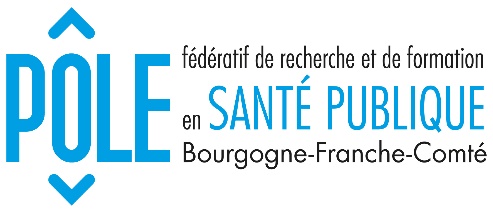 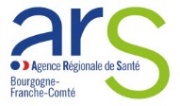 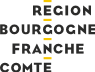 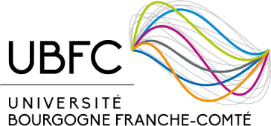 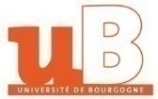 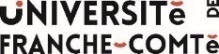 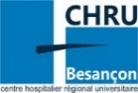 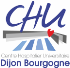 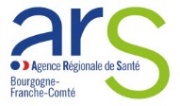 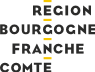 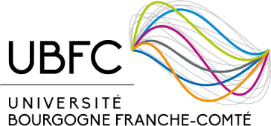 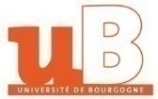 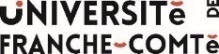 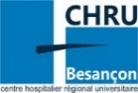 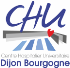 Modalités généralesRésumé du projet (Une page maximum structurée de la façon suivante : contexte, objectifs, méthodes, perspectives envisagées)Description du projet (10 pages maximum)Contexte du projet de rechercheHypothèses et objectifs Description précise de la méthodologieSchéma général de l’étudePopulation Le cas échéant, description de l’intervention Critères d’évaluation et méthodes de mesuresDéroulement du projet / circuit des donnéesMéthodes d’analysesAspects éthiques et réglementairesCalendrier des réalisations Résultats attendus, retombées du projet et plan de de valorisationRôle et pertinence des partenairesListe des personnes et équipes participantesTravaux et initiatives Experts récusés (au maximum 3)BudgetLe budget doit être présenté à l’équilibre. Appel à projet régional de recherche en santé publique 2020Dossier de candidature pour les projets de rechercheA envoyer avant le 30 juin 2020 à 23h59 au format word ou open office à polesantepubliquebfc@laposte.netTitre du projet :Titre du projet :Acronyme :Acronyme :Durée prévue du projet (en mois)Axe de rechercheOrganisation de l’offre de santé          Promotion de la santé et prévention  Santé et environnement                        Mots clés (1 minimum, 3 maximum)Partenariats chercheurs/acteurs Oui   Non  J’atteste avoir pris connaissance du règlement de l’AAP du Pôle et reconnais que le dépôt d’un projet vaut engagement à respecter les termes du règlement.J’atteste avoir pris connaissance du règlement de l’AAP du Pôle et reconnais que le dépôt d’un projet vaut engagement à respecter les termes du règlement.Nom et prénom du coordonnateur (porteur du projet) :Adresse de correspondance(Adresse / Ville / Code Postal)Adresse électroniqueTéléphoneOrganisme d’appartenance du coordonnateur Organisme gestionnaire des créditsSignature (et avis) du directeur du laboratoire du coordonnateur Signature du représentant légal de l’établissement de rattachement du porteur de projetTitre, nom et prénom de la personne impliquéeNom du laboratoire et/ou structure employeuse ou représentée Disciplines et/ou secteur d’activité/mandat de représentationStatut juridique (EPST, EPSCP…)1234…Cinq principaux articles des chercheurs sur les 5 dernières années, pertinents pour le projet proposé (PMID / DOI, Année, Revue, Titre, Auteurs)Cinq principales actions/réalisations/participation à des instances, groupes de travail… pour les décideurs et les acteursNom et PrénomInstitutionEmailJustificationDEPENSESDEPENSESDEPENSESDEPENSESDEPENSESDEPENSESDEPENSESDEPENSESDépenses de personnels (charges comprises)Dépenses de personnels (charges comprises)Dépenses de personnels (charges comprises)Dépenses de personnels (charges comprises)Dépenses de personnels (charges comprises)Dépenses de personnels (charges comprises)Dépenses de personnels (charges comprises)Dépenses de personnels (charges comprises)Diplôme/fonctionDiplôme/fonction% ETPCoût du projetCoût du projetCoût du projetAide financière demandée au PôleEquipe 1Personnel statutaireNon éligiblesPersonnel non statutaireEquipe 2Personnel statutaireNon éligiblesPersonnel non statutaireEquipe 3Personnel statutaireNon éligiblesPersonnel non statutaireFonctionnement (frais de mission, petit matériel, consommables, …)Fonctionnement (frais de mission, petit matériel, consommables, …)Fonctionnement (frais de mission, petit matériel, consommables, …)Fonctionnement (frais de mission, petit matériel, consommables, …)Fonctionnement (frais de mission, petit matériel, consommables, …)Fonctionnement (frais de mission, petit matériel, consommables, …)Fonctionnement (frais de mission, petit matériel, consommables, …)Fonctionnement (frais de mission, petit matériel, consommables, …)Equipement Equipement Equipement Equipement Equipement Equipement Equipement <15% du montant demandéSOUS-TOTAL  1 (Personnels+ fonctionnement + équipement)SOUS-TOTAL  1 (Personnels+ fonctionnement + équipement)SOUS-TOTAL  1 (Personnels+ fonctionnement + équipement)SOUS-TOTAL  1 (Personnels+ fonctionnement + équipement)RECETTESRECETTESRECETTESRECETTESRECETTESRECETTESRECETTESRECETTESRessources complémentaires acquises et/ou prévisionnelles (Financeur et/ou fonds propres)Ressources complémentaires acquises et/ou prévisionnelles (Financeur et/ou fonds propres)Ressources complémentaires acquises et/ou prévisionnelles (Financeur et/ou fonds propres)Ressources complémentaires acquises et/ou prévisionnelles (Financeur et/ou fonds propres)Ressources complémentaires acquises et/ou prévisionnelles (Financeur et/ou fonds propres)Ressources complémentaires acquises et/ou prévisionnelles (Financeur et/ou fonds propres)Ressources complémentaires acquises et/ou prévisionnelles (Financeur et/ou fonds propres)Ressources complémentaires acquises et/ou prévisionnelles (Financeur et/ou fonds propres)FinanceurFinanceurFinanceurMontant du financementMontant du financementMontant du financementEtat du financement(acquis ou prévisionnel)Etat du financement(acquis ou prévisionnel)SOUS-TOTAL  2 (ressources complémentaires)SOUS-TOTAL  2 (ressources complémentaires)SOUS-TOTAL  2 (ressources complémentaires)BUDGET TOTALBUDGET TOTALBUDGET TOTALBUDGET TOTALBUDGET TOTALBUDGET TOTALBUDGET TOTALBUDGET TOTALCoût total du projetCoût total du projetMontant des financements annexesMontant des financements annexesMontant des financements annexesFinancement demandé au pôleFinancement demandé au pôleFinancement demandé au pôle